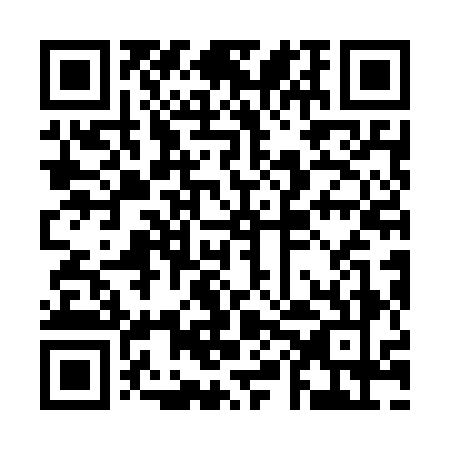 Prayer times for Bratislavci, SloveniaWed 1 May 2024 - Fri 31 May 2024High Latitude Method: Angle Based RulePrayer Calculation Method: Muslim World LeagueAsar Calculation Method: HanafiPrayer times provided by https://www.salahtimes.comDateDayFajrSunriseDhuhrAsrMaghribIsha1Wed3:385:4112:535:558:0610:002Thu3:365:4012:535:568:0710:033Fri3:335:3812:535:568:0810:054Sat3:315:3712:535:578:0910:075Sun3:295:3512:535:588:1110:096Mon3:265:3412:535:598:1210:117Tue3:245:3212:525:598:1310:138Wed3:215:3112:526:008:1510:159Thu3:195:2912:526:018:1610:1710Fri3:175:2812:526:028:1710:2011Sat3:145:2712:526:028:1810:2212Sun3:125:2612:526:038:2010:2413Mon3:105:2412:526:048:2110:2614Tue3:075:2312:526:058:2210:2815Wed3:055:2212:526:058:2310:3016Thu3:035:2112:526:068:2510:3217Fri3:015:2012:526:078:2610:3518Sat2:585:1812:526:088:2710:3719Sun2:565:1712:526:088:2810:3920Mon2:545:1612:536:098:2910:4121Tue2:525:1512:536:108:3010:4322Wed2:505:1412:536:108:3110:4523Thu2:485:1312:536:118:3310:4724Fri2:465:1312:536:128:3410:4925Sat2:445:1212:536:128:3510:5126Sun2:425:1112:536:138:3610:5327Mon2:405:1012:536:138:3710:5528Tue2:385:0912:536:148:3810:5729Wed2:365:0912:536:158:3910:5930Thu2:355:0812:546:158:4011:0131Fri2:355:0712:546:168:4111:03